Monthly Parent Committee Checklist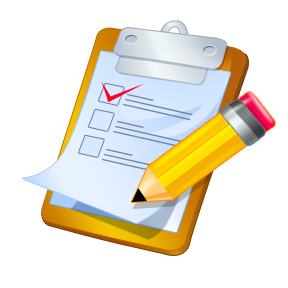 Site Name___________________________________________________Month_______________________________________________________Instructions:   Scan items to the FCP team within five (5) days of your parent committee meeting.  Please place items in order. Three Parent Committee Meeting Notices1st notice 2nd notice3rd notice Agenda Name of parent training/video shown at parent meeting ____________________________________________. Committee MinutesStaff signatureChairperson/parent signatureCopy only 1st page and scan the handouts, trainings, brochures and information given out at meetingSign in sheetI have placed these items in the Parent Involvement Notebook (PIN). FSW Signature									Date